Заходят мальчики, встают по обе стороны залаДети:1.Сегодня праздник самый светлый!   Щебечут птицы по дворам.   Все гости празднично одеты,   8 Марта – праздник мам!                        2.Сегодня небо голубое,                                                                         Ручьи весёлые слышней.                                                                         Сегодня мы ещё сильнее,                                                                          Расти стараемся быстрей!3.Мы поздравляем мам, сестрёнок,   Любимых бабушек своих,   Ну и, конечно же, девчонок-   Подружек наших дорогих!                      4.Мама – слово дорогое!                                                                          В слове том – тепло и свет!                                                                          В славный день 8 Марта                                                                          Нашим мамам – наш привет!5. Пусть звенят повсюду песни    Про любимых наших мам!    Мы за всё, за всё, родные,    Говорим «спасибо» вам!                       6.Надо их сюда позвать,                                                                        Пора нам праздник начинать!                                                                        Девочки! Скорей бегите!                                                                         К нам на праздник поспешите! Звучит вальс, в зал заходят девочки и встают рядом с мальчиками.1 мальчик: Вот теперь все точно в сборе,                     Можно праздник начинать!                     Так давайте будем хором                     Наших женщин поздравлять!                                                               2 девочка: Мы долго думали, гадали,                                                                                   Какой подарок маме подарить?                                                                                   И сами мы себе сказали:                                                                                   Он самый лучший должен быть!3 девочка: Подарок должен быть большой,                    И красивый, и цветной,                    Да такой, чтоб наши мамы                    Улыбнулись вместе с нами.4 девочка: Лучик золотой проснулся рано                    Лучику сегодня не до сна.                    Это потому, что праздник мамы,                    Это к нам опять пришла весна.5. девочка: Мама, мамочка, самая лучшая,                     Самая добрая, я тебя люблю.                     Мама, мамочка, слушай милая,                     Эту песенку я тебе дарю.                                  Песня «О весне»  (дети садятся)                Танец «С платками»Вед. Наши мальчики маленькие защитники и уже сейчас готовятся защищать, свою Родину, свою маму. Вот, послушайте, какая история произошла в одной семье. Сценка «Маленький защитник»Мальчик: В гости я позвал друзей                    Мы играли целый день:                    И в войну и в самолеты,                    Танки, пушки, пароходы…                    Мама вечером пришла,                    Еле-еле нас нашла. Мама: Это что же за погром?              Почему все кверху дном?Мальчик: Это я за дом родной,                    Вел с врагом неравный бой.Мама: Кто из вазы съел конфеты?Мальчик: Мы отметили Победу!                    Под столом у нас блиндаж,                    А под креслами – шалаш,Мама: А на люстре?Мальчик: Там ракета                    Ею сбили вертолет.Мама: Ну, а в ванной?Мальчик: Там торпеда                    Потопила пароход.(Подходит к маме гладит ее по голове.)Мальчик: Не сердись ты на меня,                    Ведь пришли мои друзья!Мама: Хорошо, что не пришли             В гости к нам твои враги!Ведущий: А ещё наши дети большие артисты. Они приготовили для вас             «Шутки на пол минутки»1. Мама: Кто поцарапал нашу дверь?
    Сын: Дверь поцарапал страшный зверь!
    Мама: кто вылил на пол весь компот?
    Сын: Компот? Наверно, Васька-кот!
    Мама: А кто порвал сегодня книжки?
    Сын: Порвали мышки-шалунишки!
    Мама: Кто посадил кота в мешок?
    Сын: Кота в мешок? Наш пёс Дружок!
Воспитатель: Дружок сердито зарычал. И Вова сразу замолчал.2. Мама: Где же яблоко, Андрюша?
    Сын: Яблоко? Давно я скушал.
    Мама: Ты не мыл его, похоже?
    Сын: Я с него очистил кожу.
    Мама: Молодец, ты стал какой!
    Сын: Я давно уже такой.
    Мама: А куда очистки дел?
    Сын: Ах, очистки!? Тоже съел!Песня «Наступает праздник наших мам»Звучит фонограмма. В зал «влетает» Карлсон.Карлсон: Посторони-и-и-ись!!! (пробегает круг) Посадку давай! Давай посадку, говорю! (останавливается в середине зала) Ну, до чего же странный народ пошёл! Я им кричу «посадку давай, а они хохочут. Ну чего хохочете –то? К ним такой гость прилетел долгожданный! Давайте скорее здороваться! А вы знаете, кто самый лучший в мире здоровальщик?  Конечно, Карлсон! А ну-ка, подставляйте ладошки. Сейчас я одним махом со всеми поздороваюсь! Дети выставляют вперёд ладоши, а Карлсон пробегает и хлопает каждого по ладони. Карлсон:   Продолжаем разговор. Ну? И по какому поводу у вас тут такое большое собрание детей и их родственников? (Дети отвечают) давайте тогда скорее меня угощайте, как дорогого гостя! Доставайте побыстрее из своих карманов конфеты, шоколадки!  Что? У вас ничего нет? Ну-у-у! Я так не играю! Ой! Я же совсем забыл! Я ж сегодня уже играл в прятки с няней моего друга Малыша, с Фрекен Бок! Она, наверное, до сих пор нас с малышом ищет!  Ой! Слышите? Кажется, она идёт сюда… тихо! Я прячусь!Появляется Фрекен Бок с завязанными глазамиФрекен Бок: Ку-ку! Ку-ку! Где ты, несносный мальчишка? Хватит шалить!   Устав играть в жмурки, фрекен Бок снимает повязку с глаз и садится на стул.Фрекен Бок: Какая мука воспитывать детей! Ну, погоди же, как только доберусь до тебя… (Замечает детей)  Ой!  Что это?.. Где это?  Так. Голова на месте… Очки тоже… Почему так много детей? Искала одного непослушного малыша, а их вон сколько! А скажите мне, милые дети. Что вы здесь делаете? (дети отвечают). Так я и знала. Бездельничаете! Вместо того, чтобы трудиться. Уф! Ну. Где же всё-таки Малыш?...Карлсон за спиной Фрекен Бок издаёт различные звуки. Сначала жужжит.Фрекен Бок: Отгадайте, милые дети, в каком ухе у меня жужжит? А вот и нет! У меня жужжит в обоих ушах.Карлсон мычит.Фрекен Бок:  Что это – неужели теперь и коровы стали летать? Кажется, я схожу с ума…  Карлсон: Спокойствие! Только спокойствие!Фрекен Бок: Погоди! Вот займусь твоим воспитанием!Карлсон:  Мадам! Зачем так нервничать в праздник?! В праздник надо отдыхать и веселиться! Получать удовольствие от  поздравлений!  Ребята наверное готовили стихи и песни для мам давай послушаем.Ребёнок: Мама - какое красивое слово                Лучше его в мире нет!                Скажешь «Мама» в душе засияет                Ласковый, нежный свет.                                                  Солнышко, ласточка, мама родная!                                                  Как я тебя люблю!                                                  Самую нежную, самую славную                                                  Песню тебе дарю!       Песня «Добрая, милая мама»Фрекен Бок: Какие молодцы!  А цветы для женщин будут сегодня?Вед. Будут цветы об этом позаботились наши дети.Девочки читают стихи.            Танец «Цветов»Фрекен Бок: Где же всё - таки Малыш? Карлсон: Может он убежал к бабушке? Фрекен Бок: К какой бабушке?Карлсон: К своей! У всех детей есть бабушки! Даже у меня есть бабушка! Ой! Что-то мне так к бабушке захотелось. (Подходит к Ф.Б. берёт под руку) Давайте сегодня вы будете моей бабушкой!... А почему вы такая грустная?... Давайте я вас развеселю! Может пошалим?  Может на люстре покатаемся?Фрекен Бок:  Ну, нет вы что, лучше стихи о бабушке почитаем.             Стихи о бабушке              Песня «Бабушка»Фрекен Бок: Так, а почему девочек  не поздравляют?Карлсон: А вы знаете, кто самый лучший поздравляльщик девочек?  А вот и нет! Самые лучшие поздравляльщики девочек это мальчики!                                 Мальчики читают стихиДорогие наши девочки, Мы - культурные ребята в славном городе живём!И сегодня разрешите Вас поздравить с женским днём!!!                                       Мы с мальчишками дерёмся, петушимся иногда!                                      Но девчонок, вам клянёмся, не обидим никогда!                                      Счастья и здоровья нашим девочкам желаем                                      И для них мы танец исполняем!Танец «Джентельмены»Фрекен Бок:  У меня такое игривое и  весёлое настроение стало. Давайте играть!             Игры: «Я бабушка» «Запеленай куклу»Карлсон: Ой-ой-ой! Я, кажется, заболел! Я самый больной в мире Карлсон! Мне срочно нужно принять лекарство! (обращается к Фрекен Бок). У вас не будет ложечки варенья или конфетки для умирающего?Фрекен Бок: Сладкое портит фигуру! А я за своей слежу (Достаёт конфету и ест)Карлсон: Ой-ой-ой! Помогите, кто может!...Ребёнок приносит конфету Карлсону, тот её съедает.Карлсон: Ура! Свершилось чудо! Друг спас жизнь друга! Можно я буду прилетать к тебе иногда? Кстати, у тебя больше нет конфет? Жаль…Фрекен Бок: У меня есть! Если дети, обещают мне, чистить зубы и слушаться, я их угощу! Их фигурам конфеты не повредят!Дети: Обещаем!!!Фрекен Бок: (Даёт одну большую конфету, Карлсон превращает её в маленькие)Мне понравились ваши стихи, песни, танцы. Угощайтесь! А нам пора, пойдём искать малыша!!!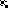 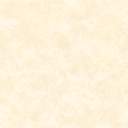 